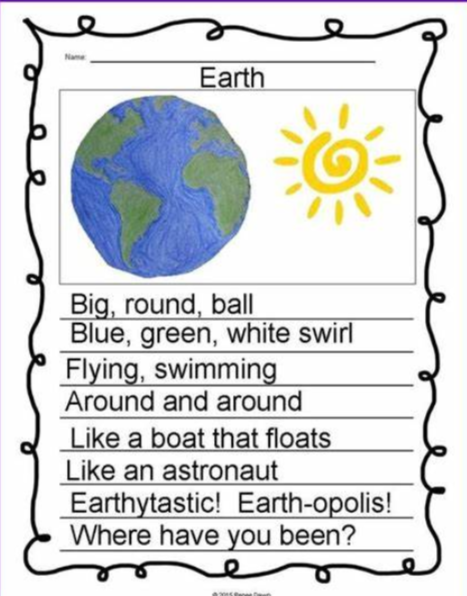 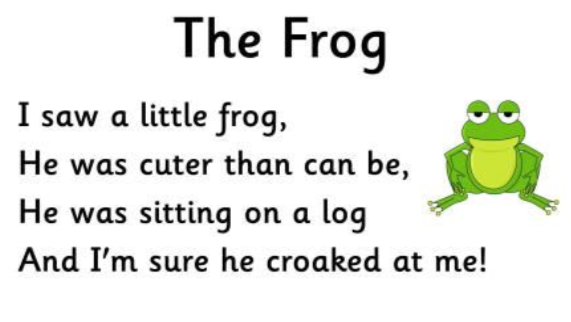 Let’s read some poems from our new Poetry Book……..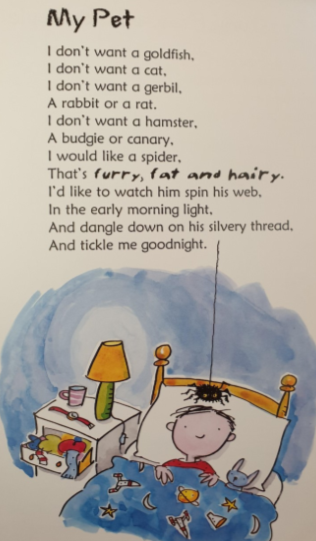 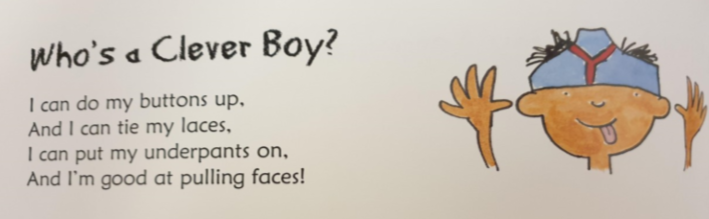 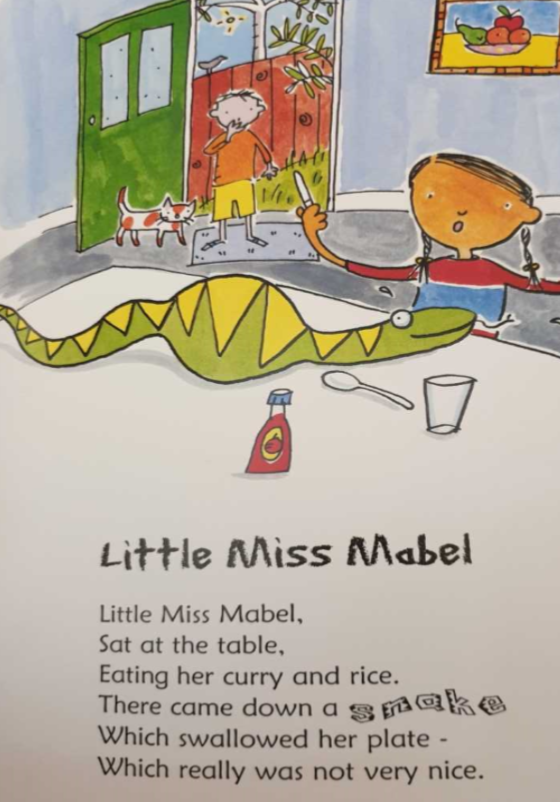 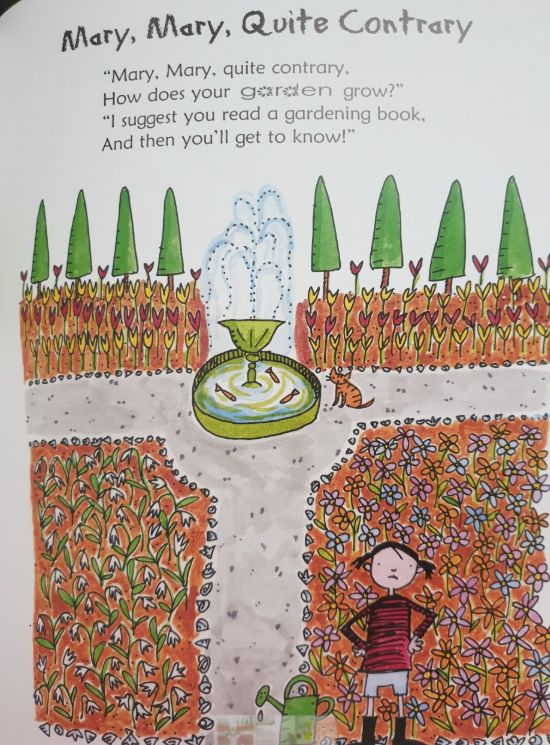 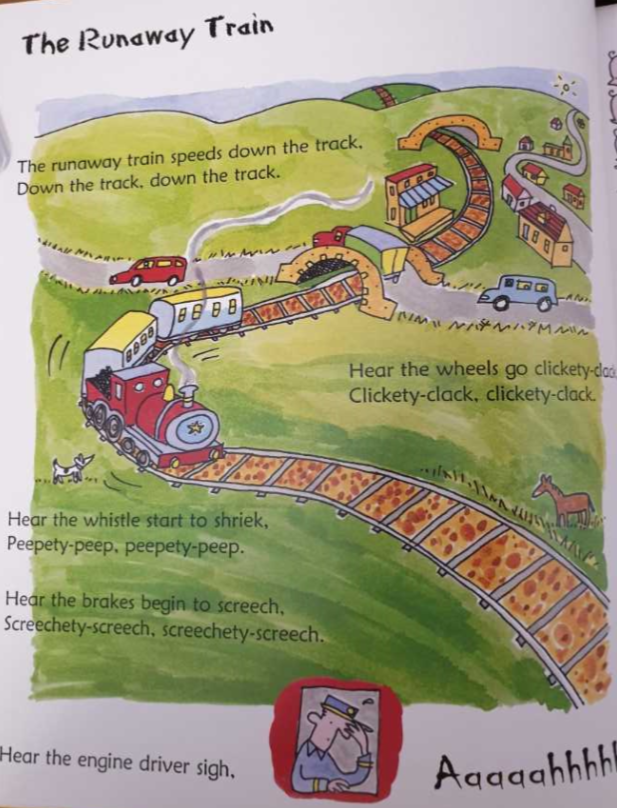 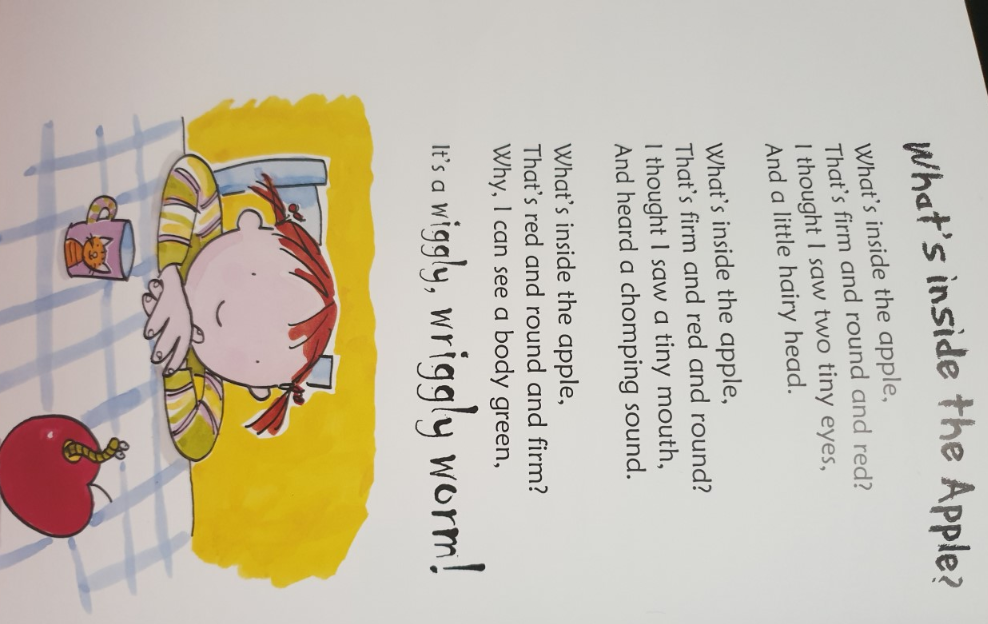 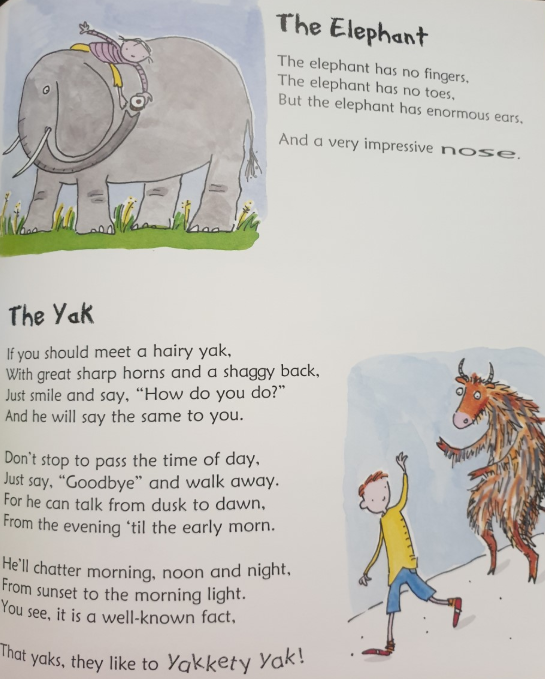 